Emily Gray PTSG Meeting Agenda	     9/4/20 11am Google Meet https://meet.google.com/eac-poru-rpv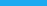 Call to OrderApproval of Previous Meeting MinutesPresident’s ReportOld BusinessNew BusinessNew Board Positions for 2020/21 SY Nominations & vote https://forms.gle/2TEAca5jAksyZ1y2ADonate to Tanque Verde Education Alliance for upcoming bondNote: $700 was donated last timeFuture PTSG Meeting ScheduleFriday 10am each 1st Friday of the month (online until further notice https://meet.google.com/eac-poru-rpv) 10/2, 11/6, 12/4, 1/8 (2nd Fri), 2/5. 3/5, 4/2, 5/7January’s meeting is scheduled for the 2nd Friday of the month due to Winter Break.Principal’s ReportStudent’s Report (will StuCo happen this Fall?)Treasurer’s ReportMonthly budget updateReview draft 20-21 budget & vote to approveReview Funding Requests- ongoingTeacher Stipends- ongoingCommittee ReportsFall Fundraiser IdeasRaise CrazeOnline AuctionOnline Holiday Shop?Spring Fundraiser IdeasScavenger Hunt (Krista Provenzano, Lindsey Kowalski) (TVF would like to partner on this)Online Auction (Krista Provenzano)Dine Out Nights (Dawn Head)Mama’s Pizza 9/23Screamery 10/21Panda Express 11/04Updated info coming soon. They emailed info about a new fundraising option for all “online orders only” to earn 28% instead of 20%; I emailed asking about existing fundraisers, etc. Chipotle 12/8Bear Canyon Pizza 1/25Dairy Queen 4/14Adjournment